Na podlagi tretjega odstavka 6. člena Zakona o občinskem redarstvu (Uradni list RS, št. 139/2006, ZORed) je Občinski svet Občine Vitanje na predlog župana, na seji dne …........ 2019, sprejel O C E N OIZVAJANJA OBČINSKEGA PROGRAMA VARNOSTI OBČINE VITANJE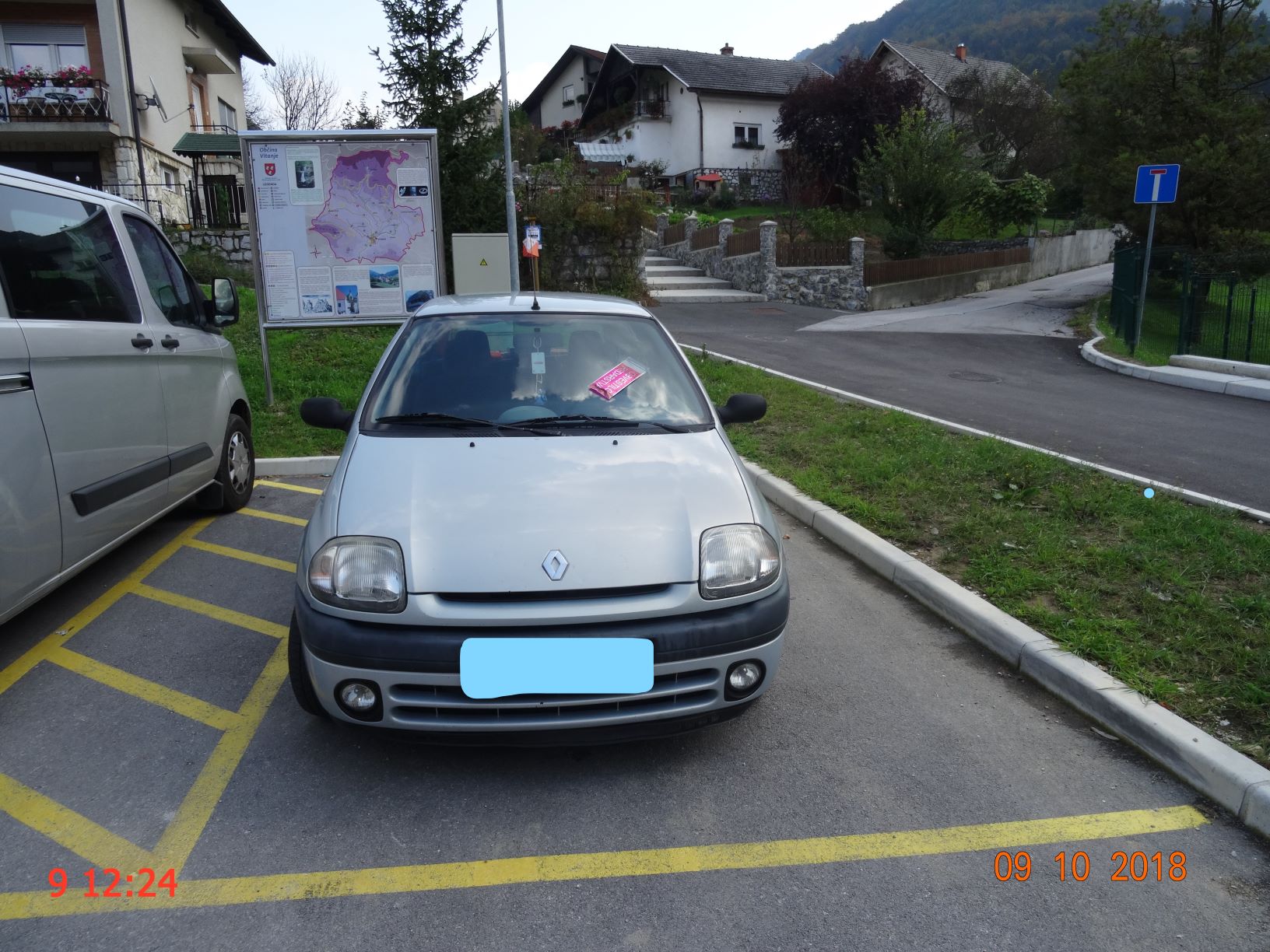 UVODObčinski program varnosti Občine Vitanje, ki je bil sprejet na 21. redni seji Občinskega sveta Občine Vitanje, dne 18.12.2008,  je temeljni strateški dokument trajne narave, v katerem so opredeljena izhodišča za zagotavljanje varnega in kvalitetnega življenja prebivalcev Občine Vitanje. Namen Občinskega programa varnosti Občine Vitanje je določiti enotne kriterije za zagotavljanje  varnosti  in opredeliti ukrepe, ki zagotavljajo javno varnost na območju občine. Določila 1. odstavka 6. člena Zakona o občinskem redarstvu opredeljujejo občinski svet, kot občinski organ, ki na predlog župana sprejme občinski program varnosti, s katerim na podlagi ocene varnostnih razmer v občini podrobneje določi vrsto in obseg nalog občinskega redarstva. V skladu z določili 3. odstavka 6. člena Zakona o občinskem redarstvu je potrebno enkrat letno oceniti njegovo izvajanje.To pomeni, da ne gre zgolj za oceno  uresničevanja zapisanih nalog, naloženih občinskim redarjem,  temveč tudi  ažuriranje programa in sprejem novih usmeritev za naslednje enoletno obdobje. Občinski program varnosti je potrebno obnoviti z novo oceno varnostnih razmer, novimi usmeritvami in novimi konkretnejšimi vsebinami glede vrste in obsega nalog občinskih redarjev. V skladu z določili Zakona o občinskem redarstvu (Ur. list RS, štev. 139/2006) in navodilom Službe Vlade RS za lokalno samoupravo in regionalno politiko, štev. 540/09-030-1/2010-8, z dne 8.1.2010,  mora oceno izvajanja občinskega programa varnosti na predlog župana sprejeti na svoji seji občinski svet.1. VSEBINA DELA OBČINSKIH REDARJEV NA OBMOČJU OBČINE VITANJE V LETU 2018Medobčinski inšpektorat in redarstvo občin Dobje, Dobrna, Oplotnica, Slovenske Konjice, Šentjur, Vitanje, Vojnik in Zreče je bilo formalno ustanovljen s sprejetjem  Odloka o ustanovitvi Medobčinskega inšpektorata in redarstva občin Dobje, Dobrna, Oplotnica, Slovenske Konjice, Šentjur, Vitanje, Vojnik in Zreče (Ur. list RS, štev. 112/2009). Z dnem uveljavitve tega odloka, je prenehal veljati Odlok o ustanovitvi organa Skupne občinske uprave občin Dobrna, Oplotnica, Slovenske Konjice, Šentjur, Vitanje, Vojnik in Zreče (Uradni list RS, št. 49/2006 in 33/2009).Delo opravlja 6 javnih uslužbencev. V organu delujeta, dva inšpektorja, od katerih je eden tudi vodja organa, oba opravljata tudi naloge prekrškovnega organa ter štirje občinski redarji. Zaradi vedno večje potrebe po opravljanju del prekrškovnega organa in organizacijskih del, pa je s spremembo sistemizacije en občinski redar premeščen na delovno mesto svetovalca lll, še vedno pa opravlja tudi naloge občinskega redarja. Na podlagi pooblastil in pristojnosti so občinski redarji delovali in izvajali nadzor predvsem na naslednjih področjih:občinske ceste;ravnanje s komunalnimi odpadki (vključevanje v organiziran sistem in ločevanje na izvoru);odvajanje in čiščenje komunalnih odpadnih in padavinskih voda;oskrba s pitno vodo;ter drugih predpisov, ki pooblaščajo občinsko inšpekcijo za inšpekcijski nadzor.Občinsko redarstvo opravlja naloge s področja prometa na podlagi Zakona o pravilih cestnega prometa.  Sistemski zakon, ki ureja pooblastila in organizacijo občinskega redarstva je Zakon o občinskem redarstvu. Občinsko redarstvo izvaja svoje naloge glede na prioritete, določene v Občinskem programu varnosti.V letu 2018 je bilo na območju Občine Vitanje zaznanih 16 (28) cestno prometnih prekrškov. Od tega je bilo 12 (16) prekrškov neznatnega pomena, za kar so se kršiteljem izdala opozorila na kraju samem.Izdani so bili 4 (12) plačilni nalogi s področja mirujočega prometa.Do težav prihaja predvsem v samem trškem jedru Vitanja, pri križišču za Brezen, ter na parkirišču pri trgovini Mercator, kjer zaradi ureditve prometnega režima v enosmerni promet, prihaja do zastojev zaradi dostave v samo trgovino. Pri tenm dostavna vozila onemogočijo promet po enosmerni cesti in posledično, se osebna vozila obračajo in vključujejo v promet na glavno cesto v neskladju s postavljeno signalizacijo.Tabela št. 1: Število ukrepov občinski redarjev po področju dela v Občini Vitanje.Graf št.1: Število ukrepov občinskih redarjev na območju Občine Vitanje po letih.Tabela št.2: Število ukrepov inšpektorice po področjih dela v Občini VitanjeGraf št.2: Delež inšpekcijskega dela po področjih v Občini Vitanje2. VARNOSTNE RAZMERE NA OBMOČJU OBČINE VITANJE V LETU 20182.1 OPRAVLJENE NALOGE NA PODROČJU KRIMINALITETE NA CELOTNEM OBMOČJU PP  SLOVENSKE KONJICELeta 2018 so obravnavali skupno 378 kaznivih dejanj, kar je 26,9 % manj kot v letu 2016, ko so obravnavali 517 kaznivih dejanj. Podali so 390 kazenskih ovadb. Zaradi suma storitve kaznivega dejanja so državnemu tožilstvu ovadili 97 osumljencev. Delež preiskanosti znaša 58,2%.Prav tako so beležili 135 (182) kaznivih dejanj, ki se preganjajo na predlog in so oškodovanci od pregona odstopili, medtem ko so pa o tem obvestili Okrožno državno tožilstvo. V letu 2017 so obravnavali 323 kaznivih dejanj s področja splošne kriminalitete ali 27,1 % manj kot v enakem obdobju prejšnjega leta. Porast kaznivih dejanj beležijo pri kaznivih dejanjih zoper človekove pravice in svoboščine, pri kaznivih dejanjih zoper javni red in mir, pri kaznivih dejanjih zoper splošno varnost ljudi in premoženja, medtem ko pri ostalih poglavjih beležijo upad kaznivih dejanj. Preiskanih je bilo 186 (57.6 %) kaznivih dejanj ali 2,7 odstotne točke več kot v enakem obdobju prejšnjega leta. PP je obravnavala 7 (20) kaznivih dejanj zoper življenje in telo ali 285% manj kot v enakem obdobju prejšnjega leta, raziskanost omenjenih kaznivih dejanj je 100 %. Umorov in poskusov umora niso beležili. Število kaznivih dejanj lahke telesne poškodbe so obravnavali 7, medtem ko drugih kaznivih dejanj niso obravnavali. Kaznivih dejanj zoper spolno nedotakljivost niso obravnavali.Kazniva dejanja, za katera je policija vložila kazensko ovadbo ali poročilo v dopolnitev kazenske ovadbe 2.1.1 OBČINA VITANJEV občini Vitanje so v letu 2018 obravnavali skupaj 25 (33) KD, kar je 24,2 % manj kaznivih dejanj kot v letu 2016. Delež na območju občine Vitanje znaša 6.1 % vseh obravnavanih kaznivih dejanj PP, od navedenih kaznivih dejanj je bilo 25 (11) oz. 48.1 % (lani 47.8%) raziskanih. V občini Vitanje so obravnavali največ kaznivih dejanj zoper premoženje. Obravnavali so tudi 2 (3) kazniva dejanja Nasilja v družini in izrekli 1 (3) ukrepa prepovedi približevanja. Obravnavali so naslednja kazniva dejanja. Še vedno je nerešen rop banke v Vitanju iz leta 2001, kjer še vedno intenzivno zbirajo obvestila. Ocenjujejo, da so na področju kriminalitete zagotovili visoko stopnjo varnosti za občane občine Vitanje.2.2 OPRAVLJENE NALOGE S PODROČJA JAVNEGA REDA NA CELOTNEM OBMOČJU PP SLOVENSKE KONJICEPolicisti so obravnavali 336 (402) kršitev o javnem redu ali 17,4 %  kot v enakem obdobju prejšnjega leta. Kršitev Zakona o varstvu javnega reda in miru je bilo 209  ali 16,4% manj, kršitev drugih predpisov o javnem redu pa 127 (152) ali 14,4 % manj. Med kršitvami drugih predpisov o javnem redu, so obravnavali največ kršitev Zakona o proizvodnji in prometu s prepovedanimi drogami (21), Zakona o prijavi prebivališča (12) in Zakona o zaščiti živali (15), Zakona o osebni izkaznici (15), in Zakona o omejevanju porabe alkohola (7). Porast kršitev beležimo po Zakonu o gostinstvu, medtem ko po ostalih zakonih beležimo upad kršitev. Kršitev po Zakonu o javnih zbiranjih nismo obravnavali.    Obravnavali smo 6 (6) kršitev po Zakonu o orožju. Število obravnavanih kršitev je v primerjavi z lanskim letom enako, medtem ko pa je bilo zaseženega streliva več kot v letu 2017. V letu 2017 smo opravili 13 lastnih nadzorov po akciji iskalec. V mesecu decembru smo opravili nadzore na skupnih lovih in sicer v LD Vitanje, LD Loče, LD Slov.Konjice in LD Zreče. Nepravilnosti pri nadzorih niso bile ugotovljene.Opravili smo zavarovanje 6 športnih prireditev, med katerimi izstopajo Svetovni pokal v deskanju na snegu na KTC Rogla, »39. kolesarski maraton okoli Pohorja«, »25. kolesarski skok na Roglo« in »12. Kolesarska prireditev vsi na kolo«, ter »5. konjiški maraton«Prav tako smo na območju PP Slovenske Konjice opravili zavarovanja več javnih prireditev, kjer posebej izstopajo tradicionalna obletnica Radia Rogla, Kmečki praznik v Ločah in Holcerija v Vitanju. Večjih kršitev na navedenih prireditvah ni bilo. V letu 2017 smo na PP prejeli priglasitev 166 javnih prireditev. Policisti so izvajali tudi nadzor nad zasebnimi varnostnimi službami. Pri tem večjih nepravilnosti nismo  ugotovili oziroma smo beležili 3 primere, ko so varnostniki uporabili pooblastilo – (3× uporaba telesne sile). Obravnavali smo 1 kršitev po Zakonu o zasebnem varovanju.                    Kraj kršitev zakona o varstvu javnega reda in miruKršitve zakona o varstvu javnega reda in miru2.2.2 OBČINA VITANJENa območju vaše občine smo obravnavali 16 (34) kršitev javnega reda in miru, kar znaša 53 % upad. Obravnavali smo 10 (15) kršitev Zakona o varstvu javnega reda in miru, 3 (3) kršitve Zakona o varnosti na smučišču ter po 1 kršitev Zakona o gozdovih, Zakona o osebni izkaznici in Zakonu o zaščiti živali. Kot je razvidno, prekrški po Zakonu o varstvu javnega reda in miru predstavljajo 62.5 % vseh kršitev. Kršitev po drugih zakonih nismo obravnavali. Javnih krajih smo obravnavali 6 (2) kršitev, v gostinskih lokalih obravnavali 4 (7) kršitve, na ostalih krajih smo obravnavali 2 (20) kršitvi, med tem, ko smo še 1 kršitev na smučišču in poslovnem prostoru. V zasebnih prostorih smo beležili 2 (2) kršitvi.  Ocenjujemo, da smo na področju javnega reda zagotovili visoko stopnjo varnosti za občane občine Vitanje.2.3 OPRAVLJENE NALOGE S PODROČJA CESTNEGA PROMETA NA   CELOTNEM OBMOČJU PP SLOVENSKE KONJICEV letu 2018 je bila prometna varnost v primerjavi z enakim obdobjem lanskega leta boljša. Policisti so obravnavali 4312 (3941) ali 9.4 % več kršitev s področja varnosti cestnega prometa in 268 (275) ali 2.6 % manj prometnih nesreč, v katerih je bilo udeleženih 487 (506) ali 3.8 % manj oseb kot prejšnje leto. Prometna nesreča s smrtnim izidom se je zgodila na regionalni cesti R-430 (Slovenske Konjice-Celje), v Spodnjih Prelogah, v kateri je življenje izgubila sopotnica osebnega avtomobila. Število hudo telesno poškodovanih se je zmanjšalo iz 7 na 6 ali za 14.3 %, število lahko telesno poškodovanih pa zmanjšalo iz 144 na 143 ali za 0.7 %. Najpogostejši vzroki prometnih nesreč so bili nepravilna stran vožnje, nepravilni premiki z vozilom, neprilagojena hitrost vožnje, neupoštevanje pravil o prednosti in neustrezna varnostna razdalja. V primerjavi z enakim obdobjem prejšnjega leta smo policisti odredili za 24 % več preizkusov alkoholiziranosti, preizkusov z etilometrom nismo odrejali, ker je bil v okvari, odrejenih je bilo enako število strokovnih pregledov zaradi alkohola kot v preteklem letu in več strokovnih pregledov zaradi prepovedanih drog. V letu 2017 smo izvedli 66 lastnih nadzorov in sodelovali v 57-ih regijskih poostrenih nadzorih oz. nadzorih planiranih s strani PU in GPU. Nadzori so bili usmerjeni v ugotavljanje tistih kršitev, ki so glede na ugotovitve najbolj vplivali na prometno varnost.Sodelovali smo tudi na ustnih obravnavah na Upravni enoti Slov. Konjice pri izdajanju odločb organizatorjem športnih prireditev na cestah. Prav tako smo v sodelovanju s SUP PU Celje opravili predhodni terenski ogled in določili oblike varovanja v primeru organiziranja »39. Kolesarski maraton okoli Pohorja«, »25. kolesarski skok na Roglo« in »12. kolesarska prireditev na kolo« ter tekaško tekmovanje »5. Konjiški maraton«.Sodelovali smo pri zavarovanju več prireditvah na cestah, ki so potekale v skladu z izdanimi dovoljeni in načrti zavarovanja.Prometne nesreče Alkoholizirani povzročitelji prometnih nesreč in povprečna stopnja alkoholiziranostiOd skupno 210 (236) povzročiteljev PN je bilo 14 (19) alkoholiziranih, kar je delež 6.7 % (7.9 %) ob povprečni koncentraciji alkohola 1.49 g/kg (1.48 g/kg). Delež alkoholiziranih povzročiteljev PN s TP znaša 6.3 % (6.9 %) ob povprečni koncentraciji alkohola 1.20 g/kg (1.48 g/kg).Delež alkoholiziranih povzročiteljev PN z MŠ znaša 6.9 % (9.0 %) delež ob povprečni koncentraciji alkohola 1.65 g/kg (1.47 g/kg).2.3.1 OBČINA VITANJENa območju občine Vitanje smo obravnavali 20 (24) prometnih nesreč. Prometnih nesreč s smrtnim izidom nismo obravnavali, zgodilo se je 6 (8) prometnih nesreč s telesnimi poškodbami in 14 (16) prometnih nesreč z materialno škodo. V prometnih nesrečah je bilo 8 (12) oseb lahko telesno poškodovanih. Na R-431 (Stranice – Vitanje)  se je zgodilo 6 (6) prometnih nesreč, v naselju Vitanje pa 2 (2) prometnih nesreč. Najpogostejši vzroki za nastanek prometnih nesreč so:nepravilna stran oz. smer vožnje 11 (4) prometnih nesrečneprilagojena hitrost 4 (9) prometnih nesrečneupoštevanje pravil prednosti 3 (0)ostali vzroki 2 (4) prometne nesrečeOd skupno 14 (23) povzročiteljev PN so bili 2 (3) alkoholizirani, kar je delež 14,3 % (13,1 %) ob  povprečni koncentraciji alkohola 1,50 g/kg ( 1,01 g/kg).V letu 2019 bomo nadaljevali z aktivnostmi in sicer z odrejanjem preizkusov alkoholiziranosti vsem udeležencem prometnih nesreč ter kršiteljem, ki prekoračijo hitrost v naselju za 20 km/h in izven naselja za 30 km/h.Ocenjujejo, da so na področju zagotavljanja varnosti cestnega prometa zagotovili visoko stopnjo varnosti za občane občine Vitanje.3. CILJI DELOVANJA OBČINSKIH REDARJEV NA OBMOČJU OBČINE VITANJE V LETU 2018Tudi v letu 2019 je osnovni cilj Občinskega programa varnosti Občine Vitanje, zagotoviti zadovoljivo stanje javne varnosti oziroma javnega reda in miru. a) Strateški cilj:Ta cilj je krovni cilj za zagotavljanje varnosti v občini z Medobčinskim inšpektoratom in redarstvom. Njegova vsebina izhaja iz nacionalne varnostne politike, iz zakonskih določil, iz nacionalnih programov varnosti, iz sprejetega občinskega programa varnosti  in iz splošnih varnostnih potreb, ki so prisotne v Občini Vitanje.Ukrepi za doseganje cilja:Upoštevanje pravnih predpisov, ki na nacionalni in lokalni ravni urejajo varnost cestnega prometa, javnega reda in miru ter naravne in kulturne dediščine, upoštevanje programskih usmeritev Ministrstva za promet glede varnosti v cestnem prometu, Ministrstva za notranje zadeve in Policije glede varnosti v cestnem prometu, varnosti javnega reda in miru, preprečevanja kriminalnih pojavov ter varovanja ljudi in premoženja,izvajanje (spodaj navedenih) operativnih ciljev,preprečevanje prekrškov in kaznivih dejanj,obvladovanje varnostnih tveganj,zmanjševanje posledic (škod in izgub) nastalih zaradi izrednih dogodkov kot so naravne nesreče, prometne nesreče, onesnaževanje okolja, poškodovanje javnih zgradb ter poškodovanje objektov s statusom naravne in kulturne dediščine,uvajanje standardov kakovosti varovanja ljudi, premoženja, javnega prostora, javnih zgradb, okolja ter naravne in kulturne dediščine,vzpodbujanje in podpiranje vzgojnih in izobraževalnih programov v šolah, ki se navezujejo na varnost v cestnem prometu, javni red in mir, preprečevanje uporabe nedovoljenih drog, ipd.,vzpostavitev strokovnega izobraževanja občinskih redarjev, ki bo omogočalo pridobitev potrebnih znanj, spretnosti in kompetenc za profesionalno izvajanje pristojnosti redarske službe in pooblastil redarjev kot pooblaščenih uradnih oseb.b) Operativni cilji: Varnost cestnega prometa:Zagotavljanje večje varnosti je mogoče s spodbujanjem udeležencev v prometu k odgovornejšemu vedenju, spoštovanju predpisov in oblikovanju zavesti o pomenu prometne varnosti, z zagotavljanjem varnejših vozil in cestne infrastrukture. V zapletenem sistemu je varnost cestnega prometa odvisna od odgovornega ravnanja posameznikov, vzgojno-izobraževalnih in preventivnih organizacij, medijev, represivnih in pravosodnih organov, civilne družbe, gospodarskih družb, vodstva  lokalne skupnosti in ne nazadnje državnih organov. Vsak nosi svoj del odgovornosti za večjo varnost in lahko prispeva k njeni uresničitvi. Zakon o voznikih (Ur. list RS št. 109/2010) v tretjem odstavku 6. člena kot obveznost občine določa tudi koordiniranje izvajanja nalog na podlagi programov za varnost cestnega prometa na lokalni ravni, predvsem pa sodeluje pri izvajanju prometne vzgoje, dodatnem izobraževanju in obveščanju udeležencev cestnega prometa o ukrepih za doseganje prometne varnosti, koordinira izdajanje in razširjanje prometno vzgojnih publikacij in drugih gradiv, pomembnih za preventivo in vzgojo v cestnem prometu na lokalni ravni. V Občini Vitanje je za to področje pristojen Svet za preventivo in vzgojo v cestnem prometu. Strokovne naloge za svet zagotavlja uprava lokalne skupnosti. Temeljni program sveta za leto 2014 opredeljuje izvajanje vrsto preventivnih akcij, ki so usmerjene v odpravljanje vzrokov za prometne nesreče, ki so na tem območju pogoste. Predvsem poudarja uporabo varnostnega pasu, prilagojeno hitrost vožnje z vozili v cestnem prometu, uporabo varnostnih čelad, zagotavljanje varnosti otrok v času počitnic, sodelovanje pri kolesarskih izpitih, uporabo odsevnih teles – kresničk in organizacijo preventivnih akcij »Alkohol ubija«, »Varno kolo«, »Bodi viden bodi previden«, »Varnost otrok na šolskih poteh« in tekmovanje »Kaj veš o prometu«.Naloge za doseganje cilja:Uporabljati je potrebno ocene prometne ogroženosti in tveganj v cestnem prometu pri izdelavi letnega načrta in mesečnega načrta dela Medobčinskega inšpektorata in redarstva za področje varnosti v cestnem prometu. V zvezi uresničevanje sprejetega pisnega protokola o sodelovanju med Medobčinskim inšpektoratom in redarstvom, Policijsko postajo Slovenske Konjice in  Svetom za preventivo in vzgojo v cestnem prometu Občine Vitanje je bil ob pričetku novega šolskega leta izveden razgovor v zvezi usklajenega delovanja občinskih redarjev s policisti.  S strani redarstva je bil opravljen pregled kritičnih točk (pogoste prometne nesreče) in cest,  na podlagi katerega so bili podani predlogi za izboljšanje prometne varnosti. Poseben poudarek je bil dan ugotavljanju ustreznosti parkirnih mest in samemu mirujočemu prometu v Občini Vitanje.Glede nadzora nad mirujočim prometom, bo nadzor občinskih redarjev usmerjen predvsem na parkirišča, pred Zdravstveno postajo in oziroma Gasilskim domom Vitanje in v križišču v samem trgu pri Gostišču SEPI in pred občino Vitanje, ter za trgovino Mercator. Občina Vitanje poskrbi za ureditev prometne signalizacije v skladu z veljavnimi predpisi, zlasti z vidika varnosti otrok, pešcev in kolesarjev. Upošteva predloge Policijske postaje Slovenske Konjice, Sveta za preventivo in vzgojo v cestnem prometu Občine Vitanje, Prometnega inšpektorata RS, Medobčinskega inšpektorata in redarstva ter drugih pristojnih služb in organov. Po rednem programu bo obnovljena talna prometna signalizacija, postavljena  bo potrebna turistična in druga obvestilna signalizacija.Medobčinski inšpektorat in redarstvo sodeluje z državnimi inšpekcijami, ko naleti na prekrške, ki niso v njihovi pristojnosti. Varstvo javnega reda in mira: Zakon o varstvu javnega reda in miru (Uradni list RS, št. 70/2006), v nadaljevanju ZJRM, opredeljuje javni red in mir kot stanje, v katerem je zagotovljeno neovirano izvrševanje pravic in dolžnosti po ustavi in zakonih. Namen zakona je zato neposredno uresničevanje pravice ljudi do varnosti in dostojanstva z varovanjem pred dejanji, ki posegajo v telesno in duševno celovitost posameznika, ovirajo izvrševanje pravic in dolžnosti ljudi, državnih organov, organov samoupravnih lokalnih skupnosti in nosilcev javnih pooblastil. Vzdrževanje javnega reda in miru je delovanje skupnosti, ki s predpisi in ukrepi državnih in drugih organov zagotavlja, da se prepreči ravnanja in nevarnosti, ki ogrožajo varnost ter javni red in mir, kadar ta grozi skupnosti ali posamezniku.Občinski redarji Medobčinskega inšpektorata in redarstva imajo pristojnosti, pooblastila in naloge, da se aktivno vključijo v proces kontinuiranega zagotavljanja javnega reda in miru na območju Občine Vitanje.Naloge za dosego cilja:Uporabljati je potrebno ocene ogroženosti in varnostnih tveganj na področju zagotavljanja javnega reda in miru (sprotno načrtovanje ukrepov).Redarji bodo po potrebi, ob večjih prireditvah, izvajali preventivni nadzor v okolici prireditvenega prostora (zaščita javne infrastrukture). V prihodnje zagotoviti dobro usposobljenost občinskega redarja za hitre odzive na klice v sili in za vedenje ter ukrepanje v tveganih okoliščinah, prav tako pa tudi za take primere nadgraditi način sodelovanja s policijo.Če občinski redar opravlja naloge, ki jih določa zakon, skupaj s policisti, je dolžan ravnati po navodilu policista oziroma vodje policijske enote.V skladu z določili Zakona o občinskem redarstvu so policisti dolžni nuditi asistenco občinskemu redarju pri izvedbi posameznega postopka (ugotavljanje istovetnosti, zadržanje na kraju prekrška ali kaznivega dejanja, obveščanje, itd.). Če občinski redar ugotovi, da se pripravlja, izvršuje ali je izvršeno kaznivo dejanje, za katerega se storilec preganja po uradni dolžnosti ali na predlog, je dolžan v skladu z določbami zakona, ki ureja kazenski postopek, obvestiti policijo.Varnost občinskih javnih poti in rekreacijskih površin: Javne poti, rekreacijske in druge javne površine, zlasti tiste v manj obljudenih in odmaknjenih krajih, predstavljajo določena varnostna tveganja za ljudi, prisotne na takih krajih.  Zaradi tega je priporočljivo, da se občinski redarji usposobijo za odzive na klice v sili in na ustrezno ukrepanje do prihoda policistov. Naloge za dosego cilja:V Medobčinskem inšpektoratu in redarstvu so v letu 2009 izdelali seznam varnostno ogroženih poti, krajev, površin in točk na območju Občine Vitanje. Na podlagi tega je bil izdelan tudi  načrt obhodov varnostno ogroženih poti, krajev, površin in točk, kakor tudi zemljevid – karta preglednica, z vrisanimi obhodnimi relacijami. Te dokumente je potrebno sproti dopolnjevati z aktualnimi varnostnimi problemi in prilagajati tudi relacije ter čase samih obhodov in nadzorov s strani občinskih redarjev.V letu 2019 bodo občinski redarji nadzirali predvsem okolico, vrtca, osnovne šole, občine in drugih objektov, ki imajo status naravne ali kulturne dediščine. PRETOČNOST INTERVENCIJSKIH POTI:V okviru varnostnega obvladovanja intervencijskih poti je cilj delovanja občinskega redarja zagotoviti na teh poteh  prisotnost redarjev Medobčinskega inšpektorata in redarstva.Intervencijske poti so namenjene lažji in hitrejši dostopnosti intervencijskih vozil (policija, gasilci, reševalci idr.) v primeru intervencijskih posegov. V primeru neprevoznosti oziroma neprehodnosti se povečujejo intervencijski časi, kar posledično vpliva na povečano stopnjo ogroženosti zdravja in življenja ljudi, varnosti premičnega in nepremičnega premoženja oziroma nasploh javne varnosti in javnega reda na območju Občine Vitanje. Zaradi tega je potrebno zagotoviti, da občinski redarji spoznajo območja na katerih se nahajajo intervencijske poti, in da lahko na ta način, s svojim ukrepanjem zagotovijo optimalno prevoznost oziroma prehodnost intervencijskih poti.Za uresničitev cilja, s katerim se zagotavlja varnostno obvladovanje intervencijskih poti v Občini Vitanje, morajo njihovi pristojni organi in službe v okviru svojih pristojnosti storiti predvsem naslednje:Pristojna služba v Občinski upravi Občine Vitanje v sodelovanju s Prostovoljnim gasilskim društvom Vitanje izdela načrt intervencijskih poti na območju občine Vitanje. Intervencijske poti je potrebno ustrezno označiti.Vodstvo Medobčinskega inšpektorata in redarstva izdela načrt obhodov intervencijskih poti (izdelati tudi zemljevid – karto preglednico z vrisanimi obhodi občinskih redarjev).Varnost zgradb in drugih objektov naravne in kulturne dediščine: Varstvo kulturne dediščine je urejeno z Zakonom o varstvu kulturne dediščine (Ur. l. RS, št. 16/2008). Po tem zakonu imajo določene pristojnosti tudi lokalne skupnosti. Na splošno pa velja, da je ohranjanje in varovanje naravne in kulturne dediščine ter preprečevanje ogroženosti zgradb, muzejev, arheoloških najdbišč, grobišč, spomenikov in drugih nepremičnih in premičnih objektov, ki imajo status kulturne dediščine, skrb vseh in vsakogar. Zato so občinski redarji kot pooblaščene uradne osebe tudi tisti, ki so dolžni skrbeti za preprečevanje ogroženosti in napadov na te objekte in obveščati policijo  ob morebitnem poškodovanju takega objekta.Naloge za dosego cilja:Vodstvo Medobčinskega inšpektorata in redarstva sodeluje z organizacijsko enoto Zavoda za varstvo kulturne dediščine Slovenije, ki deluje na območju Občine Vitanje (varovanje in nadzor).Vodstvo Medobčinskega inšpektorata in redarstva je v letu 2009 izdelalo seznam objektov, obeležij, območij in spomenikov, ki imajo status naravne ali kulturne dediščine. Ta seznam je potrebno sproti ažurirati in dopolniti z aktualnimi podatki - evidenco.Vodstvo Medobčinskega inšpektorata in redarstva izdela načrt obhodov objektov, obeležij, območij in spomenikov, ki imajo status naravne ali kulturne dediščine (izdelati tudi zemljevid – karto preglednico z vrisanimi obhodi občinskega redarja).Vodstvo Medobčinskega inšpektorata in redarstva  ažurira  podatke o dosedanjih namernih poškodbah in napadih na objekte naravne in kulturne dediščine. Ob teh objektih je potrebno zagotavljati pogostejšo preventivno prisotnost občinskega redarja.Varstvo okolja:  Izboljšati je potrebno pregled nad stanjem in dogajanji na področju varstva okolja ter povečati obseg in profesionalnosti nad obvladovanjem občinske okoljske problematike.Skrb za varstvo okolja je eno od bistvenih postavk v zagotavljanju kakovosti javnega prostora ter kakovosti življenja in dela občanov. Varstvo okolja urejajo številne evropske direktive, nacionalni predpisi, standardi in mednarodni sporazumi. Na lokalni ravni gre za skrb v tem smislu, da se občinski redar aktivno vključi v proces implementacije Nacionalnega programa varstva okolja ter v proces uresničevanja občinske okoljske politike. Poseben poudarek bo namenjen nadzoru nad nezakonitim odlaganjem odpadkov, ločevanju komunalnih odpadkov ter zagotavljanju nadzora nad prekrški, ki so opredeljeni v občinskih odlokih Občine Vitanje (prisotnost redarjev na mestih, kjer prihaja do odmetavanja odpadkov, razbijanja stekla, uničevanja in prevračanja košev za smeti in uničevanja druge javne infrastrukture).Na področju ločevanja odpadkov je situacija v zadnjih letih boljša, vendar še vedno posamezni občani ne upoštevajo zakonskih določil.Naloge za dosego cilja:Vodstvo Medobčinskega inšpektorata in redarstva sodeluje z Inšpektoratom RS za okolje in prostor v smislu izmenjave  informacij za učinkovit nadzor na tem področju (občasni skupni nadzori lokacij črnih odlagališč, tudi s pomočjo policistov Policijske postaje Slovenske Konjice).Občinski redarji posebno skrb namenijo spoštovanju predpisov, ki se nanašajo na ohranjanje narave in razvrednotenja okolja (odpadki, odpadne vode, itd.). V primeru ugotovitve teh kršitev podajo ustrezne informacije in predloge pristojnim prekrškovnim organom in organom občinske uprave Občine Vitanje.Vodstvo Medobčinskega inšpektorata in redarstva izdela seznam mest in območij, kjer prihaja do kršitev določil s področja varstva okolja. Ta seznam je potrebno sproti ažurirati in dopolniti z aktualnimi podatki - evidenco.Vodstvo Medobčinskega inšpektorata in redarstva izdela načrt obhodov območij, kjer prihaja do kršitev določil predpisov s področja varstva okolja (izdelati tudi zemljevid – karto preglednico z vrisanimi obhodi občinskega redarja).4. ORGANIZIRANOST, KADROVSKA  POPOLNJENOST IN VODENJE MEDOBČINSKEGA INŠPEKTORATA IN REDARSTVAFormalna podlaga za organiziranost in delovanje Medobčinskega inšpektorata in redarstva občin Dobje, Dobrna, Oplotnica, Slovenske Konjice, Šentjur, Vitanje, Vojnik in Zreče je sprejeti  Odlok o ustanovitvi Medobčinskega inšpektorata in redarstva občin Dobje, Dobrna, Oplotnica, Slovenske Konjice, Šentjur, Vitanje, Vojnik in Zreče (Ur. list RS, štev. 112/2009). 009).Poleg nalog, ki jih redar izvaja v skladu z Zakonom o občinskem redarstvu (Uradni list RS, št. 139/2006), Zakona o cestah (Uradni list RS, št. 109/10 in 48/12), Zakona o pravilih cestnega prometa (Uradni list RS, št. 109/10 in 57/12), Zakonom o varstvu javnega reda in miru (Uradni list RS, št. 70/2006), Zakonom o prekrških (Ur. list RS, štev. 29/11-ZP-1-UPB8, in 21/13) in drugimi zakoni, kot tudi akti in predpisi občin, opravlja tudi naloge s področja inšpekcijskih zadev oziroma nudi pomoč občinskemu inšpektorju na način kot ga predpisuje Zakon o inšpekcijskem nadzoru (Ur. list RS, štev. 43/2007-ZIN-UPB1).Medobčinski inšpektorat in redarstvo mora pri izvrševanju upravnih nalog ravnati po usmeritvah župana in nalogah direktorja občinske uprave oziroma druge s strani župana pooblaščene osebe občinske uprave tiste občine, v katero krajevno pristojnost zadeva spada, skladno s predpisi, ki urejajo občinsko redarstvo, glede splošnih vprašanj organiziranja in delovanja uprave pa po skupnih usmeritvah županov občin.Župan sedežne občine, po predhodnem soglasju županov občin soustanoviteljic imenuje in razrešuje vodjo Medobčinskega inšpektorata in redarstva, sprejme kadrovski načrt, program dela in finančni načrt Medobčinskega inšpektorata in redarstva, nadzoruje delo ter na podlagi mnenja županov občin soustanoviteljic daje skupne usmeritve glede splošnih vprašanj organiziranja in delovanja Medobčinskega inšpektorata in redarstva.V nadaljevanju je v preglednici prikazana sistemizacija delovnih mest v Medobčinskem inšpektoratu in redarstvu ter zasedenost delovnih mest na dan 31.12.2018, kot sledi:V bodoče bo potrebno načrtovati razširitev sistemizacije tega organa, ob upoštevanju predvsem naslednjih dejstev:Ocena varnostnih razmer se v primerjavi s preteklimi leti ni bistveno spremenila ali izboljšala;Nove pristojnosti, ki jih nalaga redarjem Zakon o občinskem redarstvu bistveno povečujejo število in obseg njihovega dela (nadzor na področju javnega reda in miru, vandalizma, merjenje hitrosti vožnje s samodejnimi  merilniki hitrosti, itd.); Potreba po nadzoru bistveno večjega števila parkirnih mest, še posebej pa mest za parkiranje invalidov; Teritorialni obseg dela, ki ga Medobčinski inšpektorat in redarstvo obvladuje z izvajanjem svojih nalog je zelo velik. Izvajati je potrebno tudi preventivno delo;Potreba po organiziranju celodnevne  službe Medobčinskega inšpektorata in redarstva, saj bodo glede na oceno varnostnih razmer in varnostne potrebe, redarji morali opravljali delo še večkrat v večernem času in ob dela prostih dneh, itd.5. Pogoji za delovanje  MEDObčinskega INŠPEKTORATA IN REDARSTVA Sedež Medobčinskega inšpektorata in redarstva je v občini Vojnik, naslov Keršova ulica 12, 3212 Vojnik. Med materialne in druge pogoje za delovanje občinskih redarjev lahko uvrščamo prostore organa, opremo, ki jo uporabljajo redarji, uniformo, simbole in oznake redarstva ter službeno izkaznico redarjev. Opremo redarjev določa Pravilnik o opremi in načinu uporabe opreme občinskih redarjev (Ur. list RS, štev. 78/2007), uniformo, simbole in oznake ter službeno izkaznico pa določa Pravilnik o enotni uniformi, označbah in službeni izkaznici občinskih redarjev (Ur. list RS, štev. 103/ 2007).Trenutno število in stanje materialno tehničnih sredstev Medobčinskega inšpektorata in redarstva je zadovoljivo (mobilni telefoni, digitalni fotoaparati, baterijske svetilke, loparček za ustavljanje vozil, itd, kot rudi dve vozili znamke FORD, eno brez oznak, drugo opremljeno z nalepkami in lučjo). 6. OBVEŠČANJE O ZADRŽANJU IN UPORABI PRISILNIH SREDSTEVO izvedbi pooblastila zadržanja osebe in uporabi prisilnih sredstev mora občinski redar napisati poročilo in ga predložiti v pregled vodji redarstva oziroma svojemu nadrejenemu ali osebi, ki jo ta pooblasti. Poročilo občinskega redarja o zadržanju in uporabi fizične sile vsebuje predvsem sledeče: datum, čas in kraj uporabe prisilnega sredstva oziroma odreditve zadržanja,vrsto uporabljenega prisilnega sredstva, podatke o osebi proti kateri je bilo sredstvo uporabljeno, pooblastilo, ki ga je izvajal pred uporabo prisilnega sredstva oziroma      zadržanja,vzrok in način uporabe prisilnega sredstva oziroma zadržanja,posledice uporabe prisilnega sredstva indruge okoliščine, ki so pomembne za oceno zakonitosti in strokovnosti uporabe prisilnega sredstva oziroma zadržanja. V primeru, da je osebi med postopkom povzročena telesna poškodba ali smrt, je vodja  organa  dolžan nemudoma oziroma takoj obvestiti župana občine, kjer je sedež Medobčinskega inšpektorata in redarstva in župana Občine Vitanje, oz. osebe, ki jih omenjena župana pooblastita.Občinski redarji v letu 2018 na območju, ki ga pokriva Medobčinski inšpektorat in  redarstvo, ni uporabil nobenih prisilnih sredstev, prav tako pa tudi nobene osebe ni bilo potrebno zadržati zaradi storitve kaznivega dejanja ali prekrška.7.  OCENJEVANJE UPORABE PRISILNIH SREDSTEV Na podlagi poročila občinskega redarja ocenjuje zakonitost in strokovnost ravnanja občinskega redarja vodja Medobčinskega inšpektorata in redarstva. V primeru ugotovitve kršitve je dolžan sprožiti postopek za ugotavljanje odgovornosti. Na podlagi 1. odstavka 17. člena Zakona o občinskem redarstvu je župan občine, kjer ima sedež Medobčinski inšpektorat in redarstvo (Občina Vojnik), ustanovil   komisijo za oceno zakonitosti in strokovnosti ravnanja občinskih redarjev, v kateri so predstavniki vseh občin, pristopnic k ustanovitvi tega organa.Omenjena komisija je za svoje delo sprejela tudi  Poslovnik za delo komisije v zvezi ocenjevanja izvrševanja nalog občinskega redarstva.Komisija opravlja delo v naslednjih primerih:Če je bila osebi pri uporabi prisilnih sredstev povzročena telesna poškodba ali smrt, ali je bilo prisilno sredstvo uporabljeno proti več kot trem osebam.Obravnava pritožbe zoper delo občinskega redarstva, lahko pa obravnava tudi druge primere uporabe prisilnih sredstev v postopkih občinskega redarstva, kadar komisija oceni, da je to potrebno. V letu 2018 omenjena komisija teh primerov ni obravnavala.8. POVZETEK OCENEOcena izvajanja občinskega programa varnosti je pokazala zadovoljivo stanje na tem področju, predvsem pa potrebo po nadaljnji krepitvi dela občinskih redarjev. Medobčinski inšpektorat in redarstvo je s svojimi aktivnostmi, ob upoštevanju njegove kadrovske zasedbe, upravičilo pričakovanja občin ustanoviteljic, predvsem pa prebivalcev, ki živijo na območju, ki ga ta organ pokriva. Za dosego ciljev, zadanih ob sprejemu Občinskega programa varnosti Občine Vitanje (18.12.2008), bo potrebna njihova še večja  angažiranost, strokovnost in učinkovitost. Pri ocenjevanju obsega nalog občinskega redarstva je bilo ugotovljeno, da bo mogoče naloge opredeljene v Občinskem programu varnosti Občine Vitanje, opraviti le z zadostnim številom občinskih redarjev in njihovim maksimalnim angažiranjem. Le na ta način se bo zagotovil večji red na področju mirujočega prometa na območju Občine Vitanje in tudi njihovo  aktivno vlogo  pri varovanju javnega reda in miru ter varstvu okolja. Vizija razvoja Medobčinskega inšpektorata in redarstva je vzpostaviti strokoven in prepoznaven organ, ki se hitro odziva na nepravilnosti po občinah in jih v okviru svojih pristojnosti razrešuje v najkrajšem možnem času. V sodelovanju z občinsko upravo Občine Vitanje namerava konstruktivno pristopiti k  pripravi občinskih odlokov, ki bodo omogočali še uspešnejše delovanje  organa, kar bo pomenilo  izboljšavo kvalitete življenja prebivalcev na območju Občine Vitanje.  Organi Občine Vitanje podpirajo prizadevanja in vizijo nadaljnje krepitve delovanja Medobčinskega inšpektorata in redarstva  na območju naše občine. V skladu z zgoraj prikazano oceno varnostnih razmer, ki je sestavljena in usklajena z Medobčinskim inšpektoratom in redarstvom,  Policijsko postajo Slovenske Konjice, Sosvetom za varnost ljudi in premoženja Občine Vitanje, Svetom za preventivo in vzgojo v cestnem prometu Občine Vitanje ter drugimi subjekti, ki v občini delujejo na področju varnosti, je utemeljeno pričakovati krepitev varnosti na vseh področjih delovanja tega organa in zagotavljanje še večje varnosti naših prebivalcev.SLAVKO VETRIHŽUPAN OBČINE VITANJEParametri20142015201620172018OPOZORILA NA KRAJU SAMEM2026251612KRIŽIŠČE1000PROSTOR ZA INVALIDE12001NEUPOŠTEVANJE PROMETNE SIGNALIZACIJE53MODRA CONA1862NA CESTI V NASELJU-BREZ ČRT12021ŠT. PN PARKIRANJE-SKUPAJ3423124ZAPUŠČENA VOZILA01071POŠKODOVANJE CESTE2311JRM-PSI-USTNA OPOZORILA31001ODPADKI13111PODROČJE DELA20142015201620172018ceste32324kom. odpadki6810104vodovod, kanalizacija32221urejenost20112ostalo121SKUPAJ1514161512201220132014201520162017Število kaznivih dejanj675622599390517378Število preiskanih kaznivih dejanj 342313406213301220Delež preiskanih kaznivih dejanj [v %]50.750.367.854.658.258,2Število kaznivih dejanj, ki jih je odkrila policija89921576910862Delež kaznivih dejanj, ki jih je odkrila policija [v %]13.214.826.28.220.916,4Vrsta kaznivega dejanjaŠtevilo kaznivih dejanjŠtevilo kaznivih dejanjVrsta kaznivega dejanja20172018Lahka telesna poškodba3Huda telesna poškodba1Grožnja 1Neupravičeno slikovno snemanje1Žaljiva obdolžitev2Nasilje v družini21Zanemarjanje mladoletne osebe in surovo ravnanje1Tatvina96Velika tatvina73Goljufija32Izsiljevanje1Poslovna goljufija1Uporaba ponarejenega negotovinskega plačilnega sredstva1Povzročitev splošne nevarnosti1Ostala kazniva dejanja12Skupaj3325LetoPrometne nesrečePrometne nesrečePrometne nesrečePrometne nesrečeLetoštevilo vseh nesrečštevilo nesreč s smrtnim izidomštevilo nesreč s telesnimi poškod.število nesreč z mater. škodo2014245199146201526811061612016275110417020172701105164201825284168NesrečeŠtevilo vseh povzročiteljevŠtevilo vseh povzročiteljevŠtevilo alkoholiziranih povzročiteljevŠtevilo alkoholiziranih povzročiteljevDelež  alkoholiziranih povzročiteljev [v %]Delež  alkoholiziranih povzročiteljev [v %]Povprečna stopnja alkohola [g/kg]Povprečna stopnja alkohola [g/kg]Nesreče20172018201720182017201820172018Smrtne1----S telesno poškodbo10279757,41,481,31Z materialno škodo1351311299,06,91,481,65Skupaj23521019147,96,71,481,49Zap. št.Delovno mestoŠtev. delovnih mestŠtev. delovnih mestZap. št.Delovno mestoSISTEMIZACIJAZASEDENOST 1VODJA MDOBČINSKEGA INŠPEKTORATA IN REDARSTVA – INŠPEKTOR112OBČINSKI INŠPEKTOR113SVETOVALEC III114OBČINSKI REDAR 33SKUPAJ66